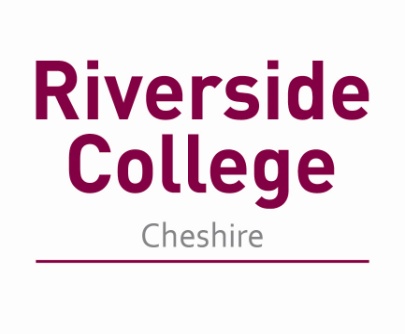 Childcare & Early Years LecturerJob DescriptionMain Purpose of JobTo deliver outstanding Childcare & Early Years provision at the College to ensure that achievement and the student experience are exceptional.	Teaching and LearningTo develop and implement teaching and learning strategies which ensure students are successful in Childcare & Early YearsTo promote student centred learning, ensuring all students have access to differentiated learning materials.To embed stretch and challenge so all students reach their full potential.To identify and implement strategies to ensure that the student’s learning experience is of the highest standard.To act as a course leader as required.School of Health, Social Care & Early YearsTo be involved with the promotion of the School of Health, Social Care & Early Years activities across the College and at external events, maintaining and forging links with local employers and partner institutions, such as schools and universities.To provide enrichment and enhancement activities within the Childcare & Early Years areaPastoralTo take an active role in the selection, induction and support of students.To act as a personal tutor as required.To promote and safeguard the welfare of young people and vulnerable adults.To meet the individual needs of all students to ensure all have an equal chance of success.Personal DevelopmentTo undertake staff development and attend staff meetings as required and requested.To accept flexible redeployment and reallocation of duties commensurate with the level of the post.Childcare & Early Years LecturerPerson SpecificationQualificationsRelevant vocational qualificationTeaching qualification Assessor / Verifier qualification is preferableEvidence of continuing professional developmentKnowledge/ExperienceStrong vocational background in a related areaSignificant and successful teaching experience in Childcare & Early Years with a proven record of success is preferableExperience of effective team working and effective relationships between staff and studentsAbility to develop supportive working relationships with parents and other key stakeholdersKnowledge of curriculum and assessment issuesDetailed understanding of curriculum developments and national initiatives in Childcare & Early YearsCurrent knowledge of awarding body practices, through up to date training is preferableExperience of assessing and verifying students work would be an advantageKnowledge of safeguarding issuesKnowledge of equality and diversity issuesSkills/AttributesAbility to manage and resolve a range of situations in the best interests of the studentsAbility to contribute to the whole college experienceEffective communicatorFlexible approachLogical approach to problem solvingAdditional RequirementsWillingness to work flexible hoursPost InformationReports to Head of School, Health and Social Care and Early YearsSalary – up to £36,342The post holder will undertake all duties and responsibilities in compliance with regulatory, legislative and college procedural requirements.